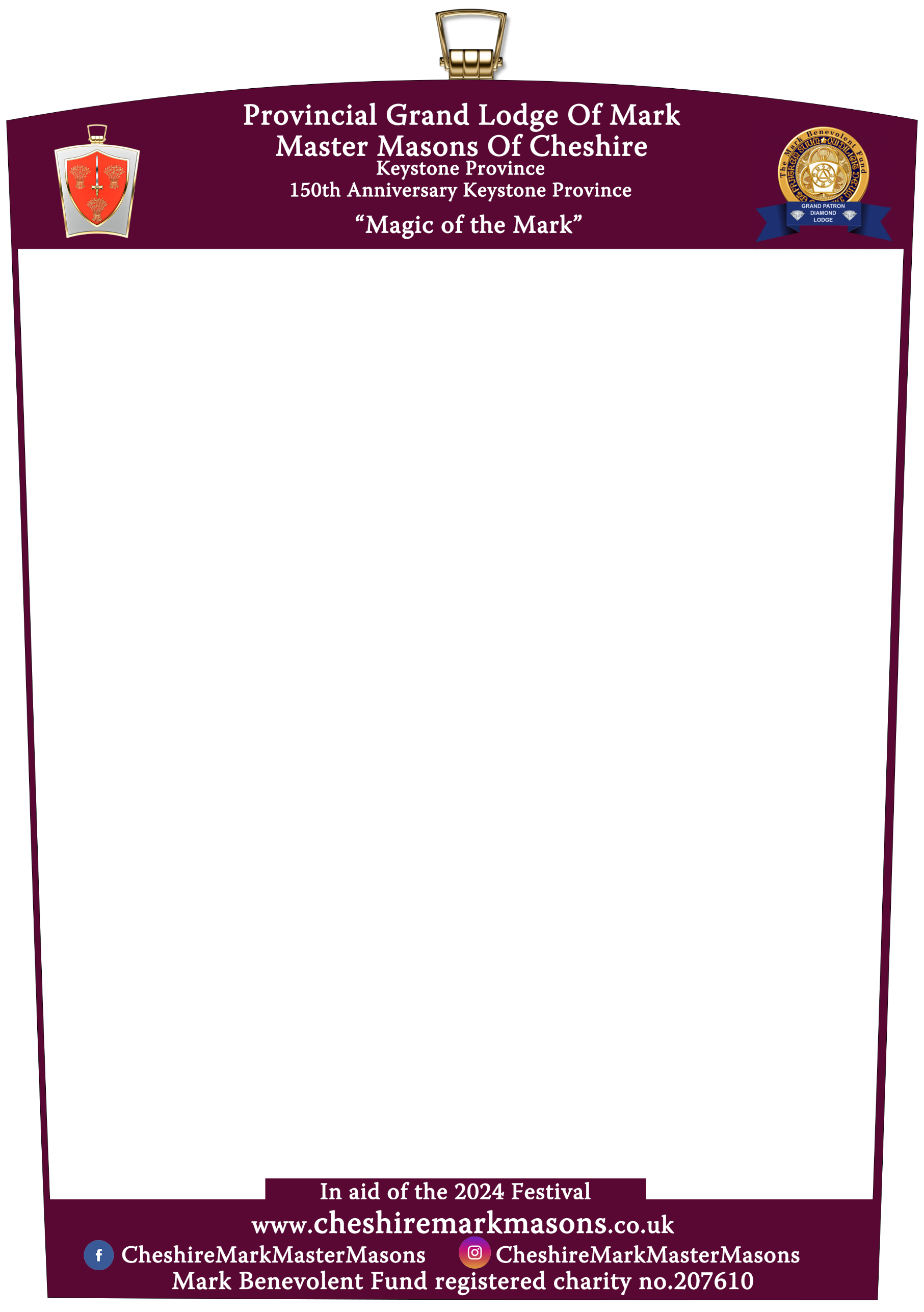 A Cheshire Mark Masons InitiativeImage by <a href="https://www.freepik.com/free-vector/people-riding-bicycles-park_4677096.htm#query=family%20cycling%20silhouette&position=17&from_view=keyword&track=ais">Freepik</a>